В ОБРАЗОВАТЕЛЬНЫХ УЧРЕЖДЕНИЯХ КИЗИЛЮРТОВСКОГО РАЙОНА ПРОШЛИ УЧЕНИЯ ПО ГРАЖДАНСКОЙ ОБОРОНЕКак уже сообщалось, в администрации Кизилюртовского района 6 октября состоялось заседание рабочей группы Антитеррористической комиссии района по обследованию объектов потенциальных террористических посягательств, находящихся в муниципальной собственности, а также мест массового пребывания людей. На нем был обсужден порядок проведения тренировок по отработке алгоритма действий при установлении террористической опасности в образовательных учреждениях района. А также составлен график их проведения.С 8 по 12 октября старший дознаватель ГУ МЧС России по Кизилюртовскому району Гаджи Магомедов,  заместитель  начальника отдела вневедомственной охраны по городу Кизилюрту – филиала ФГКУ «УВО ВНГ России по РД» Мухудин Мусаев, член рабочей группы АТК района Расул Мусаев и сотрудник Межмуниципального отдела МВД России «Кизилюртовский» Магомали Камилов провели учения в семи школах, одном медресе  и трех детских садах.Как сообщил Расул Мусаев, тренировки прошли в Султанянгиюртовских школах №№1 и 2; в обеих школах селения Нечаевка, а также в медресе, где учатся и проживают 60 человек; в Гельбахской, Мацеевской и Комсомольской СОШ; в детских садах «Соколёнок», «Звездочка» и «Дюймовочка».Он отметил, что все учреждения оказались слабо подготовленными к каким-либо слаженным действиям в условиях террористической угрозы. Поэтому рабочая группа АТК Кизилюртовского района приняла решение о проведении аналогичных учений в образовательных учреждениях ежеквартально.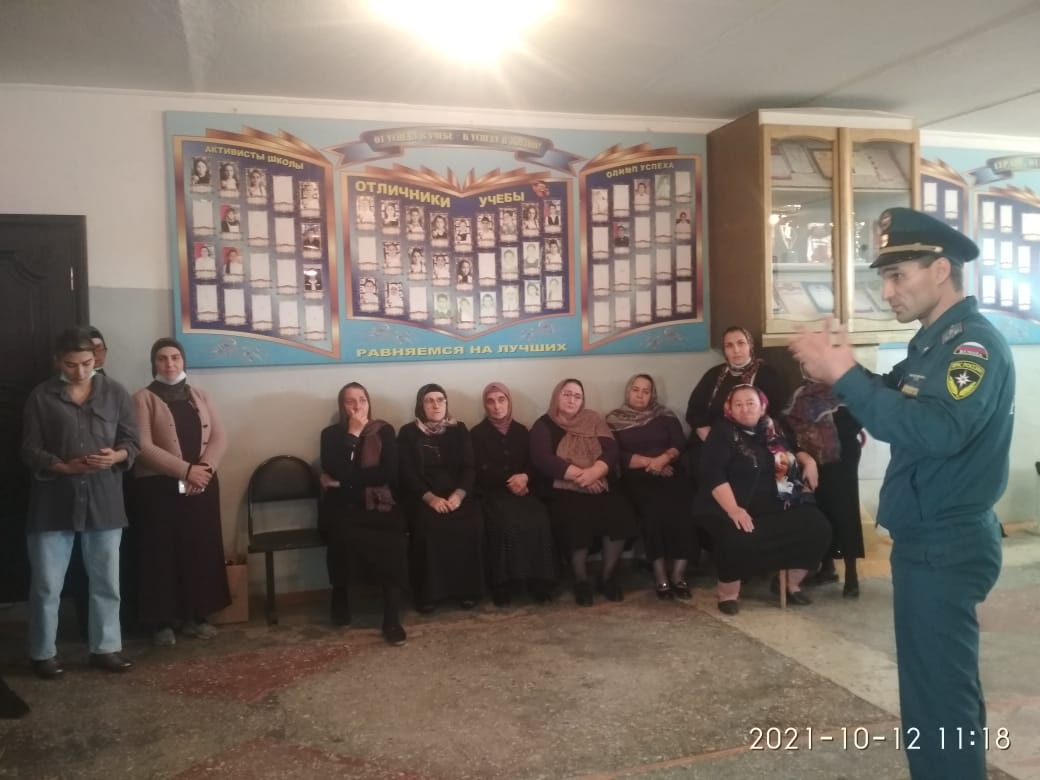 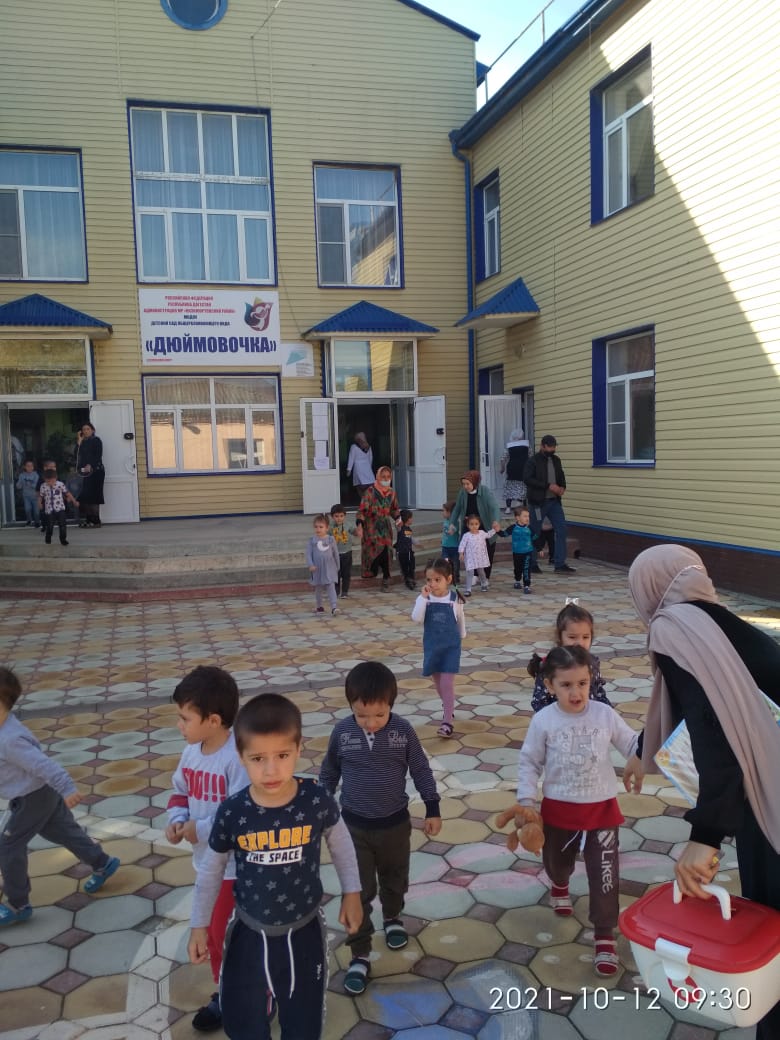 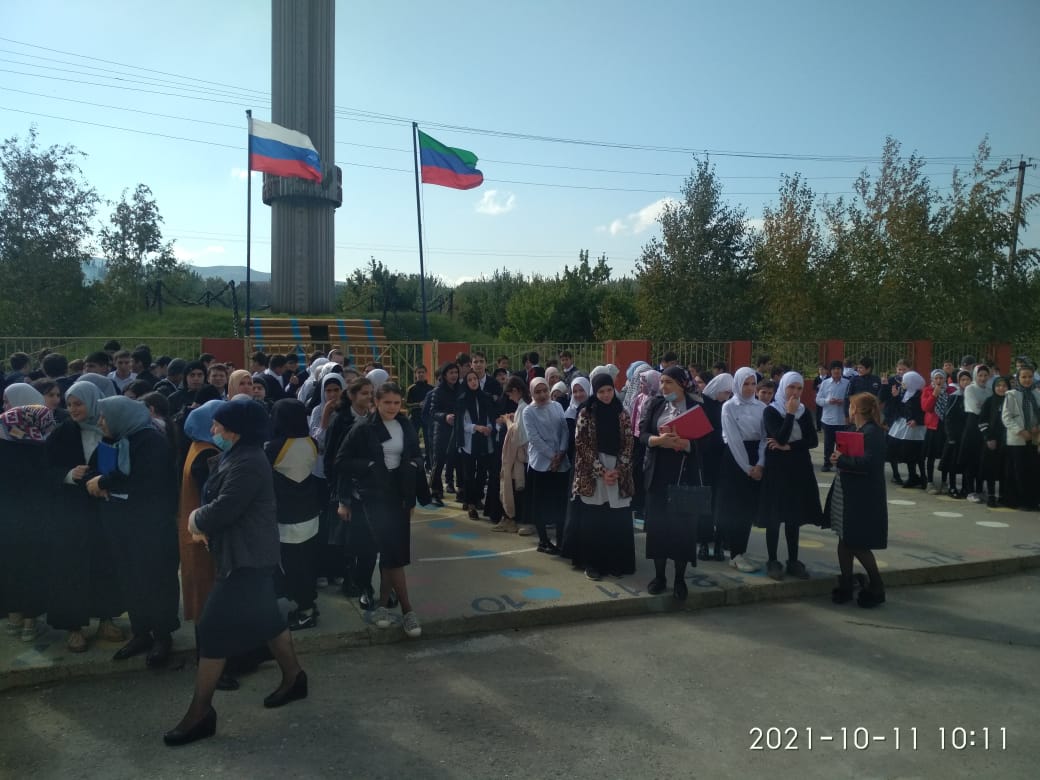 